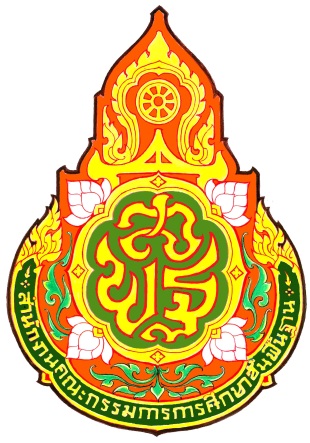 คู่มือการดำเนินงานระบบคัดกรองปัจจัยพื้นฐานนักเรียนยากจนและการรับเงินอุดหนุนสำหรับนักเรียนยากจนพิเศษแบบมีเงื่อนไขผู้ปฏิบัตินางเกษมณี  บุตรน้อยนักวิชาการศึกษาชำนาญการกลุ่มส่งเสริมการจัดการศึกษาสำนักงานเขตพื้นที่การศึกษาประถมศึกษาสกลนคร  เขต  ๒